Информационные материалы по БДДСайты:https://гибдд.рф – официальный сайт Госавтоинспекции. На сайте есть раздел «Детская безопасность», в котором содержатся материалы, статьи о безопасном поведении детей на дорогах, правила перевозки детей, интернет-урок «Основы безопасного поведения детей на дорогах», презентация на тему «Световозвращающие элементы», материалы по организованной перевозке групп детей (https://гибдд.рф/social/internet_urok)http://bdd-eor.edu.ru – образовательный портал «Дорога без опасности» - федеральный каталог интерактивных образовательных программ для учащихся, их родителей и педагогов.https://ruroditel.ru – Центр информационной поддержки родителей. На Портале представлены информационные, методические, нормативно-правовые и публицистические материалы, содержащие описание теоретических, методических и практических подходов к родительскому просвещению, семейному воспитанию и вовлечению родителей в образование.http://www.dddgazeta.ru/about/ - Всероссийская газета «Добрая Дорога Детства» - полноцветная, иллюстрированная газета объемом 8 полос формата А3, выходит 2 раза в месяц. Главная цель публикаций – способствовать уменьшению детского дорожно-транспортного травматизма, уберечь ребенка от ДТП, сохранить его жизнь и здоровье, обеспечив тем самым будущее нашим детям и стране.Памятки, плакаты, пособия - https://yadi.sk/d/732zlyAIR2c6PQ  Социальная реклама- «Автокресло – детям» -https://www.youtube.com/watch?time_continue=62&v=ih2QlLas3PAВидеоролики участников Всероссийского конкурса «Безопасная дорога – детям» -  https://drive.google.com/open?id=1Y7sdIQqA-9hdSqZUTuAsbFfIosv713RLhttps://youtu.be/uV-iXl6RO4Ehttps://youtu.be/troYbohOc_Qhttps://youtu.be/YN1yhu7Znj8https://youtu.be/qvggv0cT8Kkhttps://youtu.be/hYzCctSxsEghttps://youtu.be/iviYHeNC8dUhttps://youtu.be/lpu--BKTHnshttps://youtu.be/nj7btBGYYgQ  https://youtu.be/IchmZbotm44Обучающие видеоролики:1)     Уроки тетушки Совы. https://avtoline-nsk.ru/c/multfilmy-po-pdd2)    Смешарики - «Азбука безопасности» https://www.smeshariki.ru/watchСписок серий:Светофор -  https://www.youtube.com/watch?v=ixm56Rwgb00Гармония светофора - https://www.youtube.com/watch?v=wVlxcJcKomwПляшущие человечки - https://www.youtube.com/watch?v=MsDDTd2jEYYМигающие человечки - https://www.youtube.com/watch?v=s3PSssEv3oQПешеходная ''зебра'' - https://www.youtube.com/watch?v=cEUBBOhhwGgСамая страшная машина - https://www.youtube.com/watch?v=0LSEwxYEF1UНекультурные автомобили - https://www.youtube.com/watch?v=wq44USNbAbE 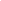 Где кататься - https://www.youtube.com/watch?v=lr28F6E3H_oГонки с препятствиями -  https://www.youtube.com/watch?v=LnoNIFIAwHAКто быстрее - https://www.youtube.com/watch?v=MZmrXk9qhgwМетро - https://www.youtube.com/watch?v=DDWbJq6__IMНетерпеливые водители - https://www.youtube.com/watch?v=qkzngi_1q0oМотоциклетные правила - https://www.youtube.com/watch?v=fNb14lzjBp0Недетский знак - https://www.youtube.com/watch?v=cf3vZRcdTAkНа остановке - https://www.youtube.com/watch?v=pCdsJeLI0zoВ автобусе - https://www.youtube.com/watch?v=-2B1qfv2wioПристегните ремни - https://www.youtube.com/watch?v=bcCBuFOp2tQПограничная территория - https://www.youtube.com/watch?v=Jj6VywS4F90Зебры в городе! - https://www.youtube.com/watch?v=otjZ1gEjw38Безопасное место - https://www.youtube.com/watch?v=Fnos8baVDvQ3)             Автомобили специального назначения - https://www.youtube.com/watch?v=kGrD5oA4yao4)             Озорная семейка - «Правила движения» - https://strelka-belka.ru/series/31-pravila-dvizhenija5)             Мультфильм "Про котенка Женю и правила движения" - https://mults.info/mults/?id=23446)             фильм-плакат о правилах дорожного движения - https://mults.info/mults/?id=17307)      Сюжет первого канала по статье Марианны Шевченко «"Как избежать трагедии в ДТП: пять вещей, которые может сделать каждый родитель" - https://www.youtube.com/watch?time_continue=2&v=B0S_MvmMS3I8)    «Безопасность на дорогах» о правилах дорожного движения для средних и старших классов школ» - Методический материал по проведению пропагандистских мероприятий в области БДД - https://www.youtube.com/watch?v=DvddzPIGt949)    «Топ-6 смертельных ловушек для пешеходов» - https://www.youtube.com/watch?v=vWJApqoukQ010)                     «Трудности перехода» - https://www.youtube.com/watch?v=KfeYN85figU